Детское автокресло – гарантия безопасности вашего ребенка 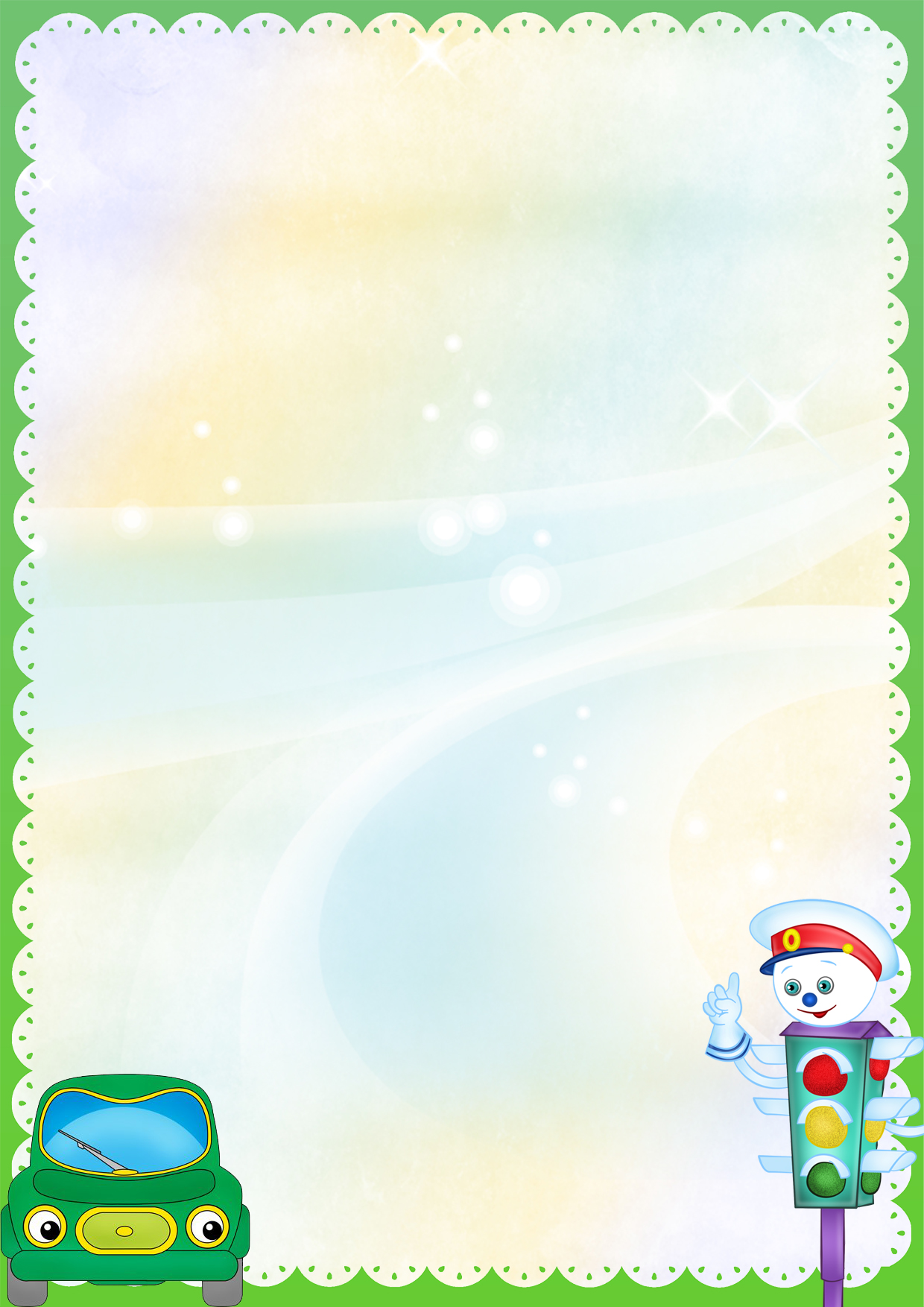 консультация для родителейСамые важные пассажиры в вашем автомобиле - это дети: непредсказуемые, непоседливые, и для того, чтобы обеспечить им надёжность и комфорт, у каждого из родителей, у кого есть автомобиль, должно быть автокресло.В первую очередь, автокресло это безопасность ребёнка во время движения машины. И конечно же, автокресло - это спокойствие родителей, ведь в автокресле ребёнок сидит чётко, не может ёрзать  и лазить по заднему сидению, следовательно, родители могут быть спокойными.А если за рулём мама, тем более она не будет отвлекаться, если ребёнок сидит в автокресле.Согласно ПДД, а ещё технике безопасности, автокресло необходимо для ребёнка, ведь от аварий не застрахован никто.Правильно подобранное и установленное кресло снижает риск травм вашего ребёнка.Какое должно быть автокресло?Согласно требованиям, сегодня действуют следующие типы разрешений:Универсальные - применение автокресла допускается в любых марках и моделях автомобилей;полууниверсальные - автокресло может устанавливаться в автомобилях ограниченных моделей;для определённых транспортных средств;Специализированное кресло для авто обязательно имеет значок соответствия ECE R 44\04, а рядом со знаком соответствия указывается тип детского автокресла.В мире принята единая классификация автокресел по весовым группам.Группа «0»:примерный возраст пассажира от рождения до 6-ти месяцев;вес малыша менее 10-ти кг.;установка автокресла – боком к ходу движения.Группа 0+:примерный возраст пассажира от рождения до 1 года; вес не более 13 кг.;установка – лицом против направления движения.Группа I:             приблизительный возраст – от 9-ти месяцев до 4 лет;                 вес ребенка - 9-18 кг.;                     способ установки автокресла – по направлению движения.                        Группа II:                        примерный возраст – 3-7 лет;                        вес от 15 кг до 25кг.;                          способ установки автокресла - по ходу движения.Группа III: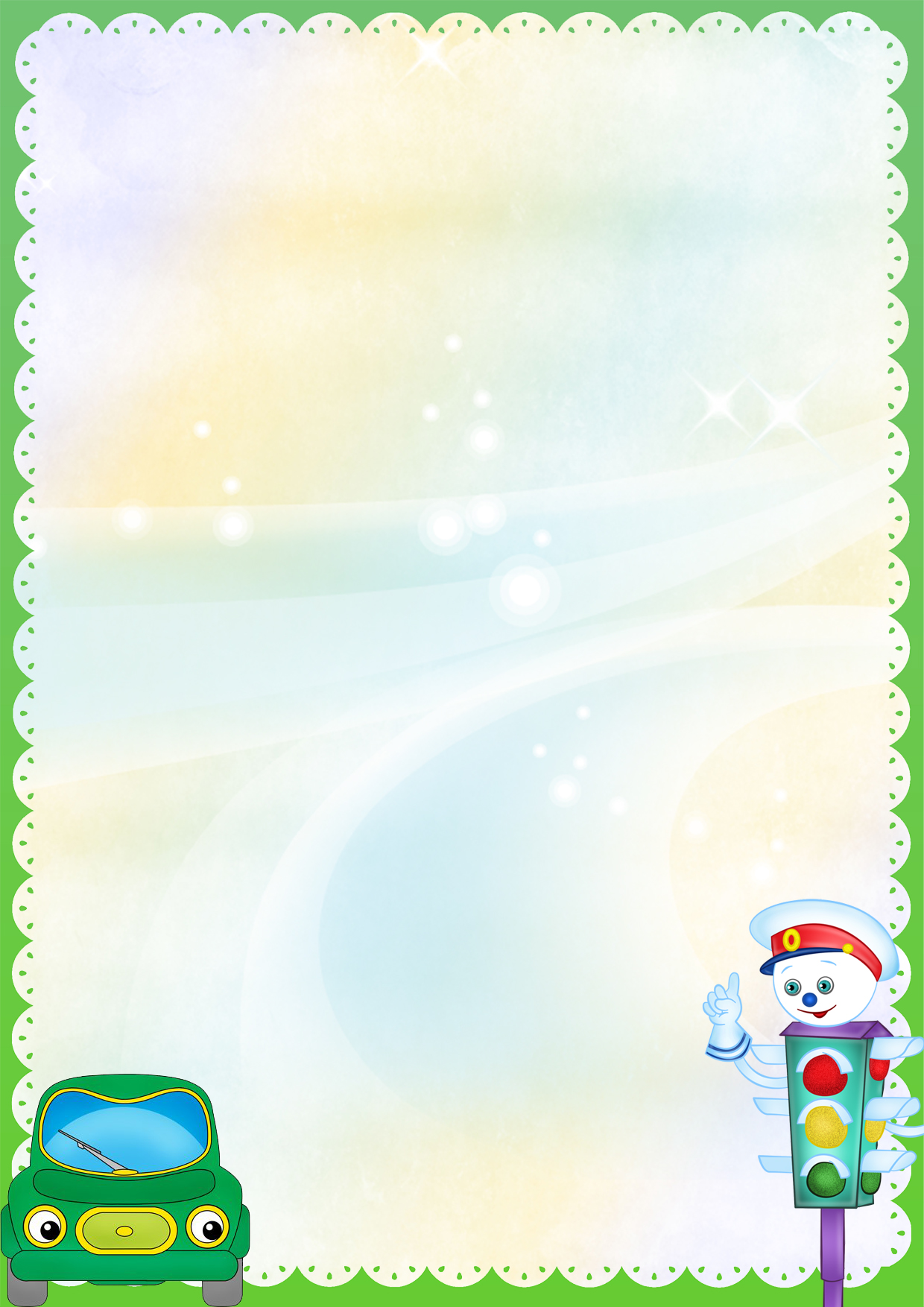 возраст пассажира от 6-ти до 12-ти лет;вес пассажира - 22-36 кг.;установка автокресла – лицом по направлению транспортного движения.Как приучить ребёнка к автокреслу?Задача родителей – помочь малышу привыкнуть к детскому сидению без особых усилий за самое короткое время. Если ребёнок с самого рождения путешествует в автокресле «автолюльке», то он даже не догадывается, что может быть иначе.Но если же вы только собираетесь посадить ребёнка в автокресло, необходимо его к этому подготовить. Покажите на картинках сиденье, где изображены дети. Или выберите в магазине кресло вместе с ребёнком. Пусть он участвует в его выборе.Как посадить ребёнка в автокресло?Сидения кресел устроены так, что руки и ноги ребенка не «затекают», шея не устаёт, осанка правильная. Первая поездка не должна быть длительной. Время поездок следует увеличивать постепенно. И если всё же ребёнок не сидит в кресле, следует позаботиться о его развлечении. На помощь придут различные игрушки и игры. Предпочтительно научить ребёнка наблюдать за окружающим миром.Детские автокресла сделаны так, что во время поездки ребенок  может спать. Не исключено, что самым любимым занятием вашего ребенка  в дороге, будет сладкий сон.